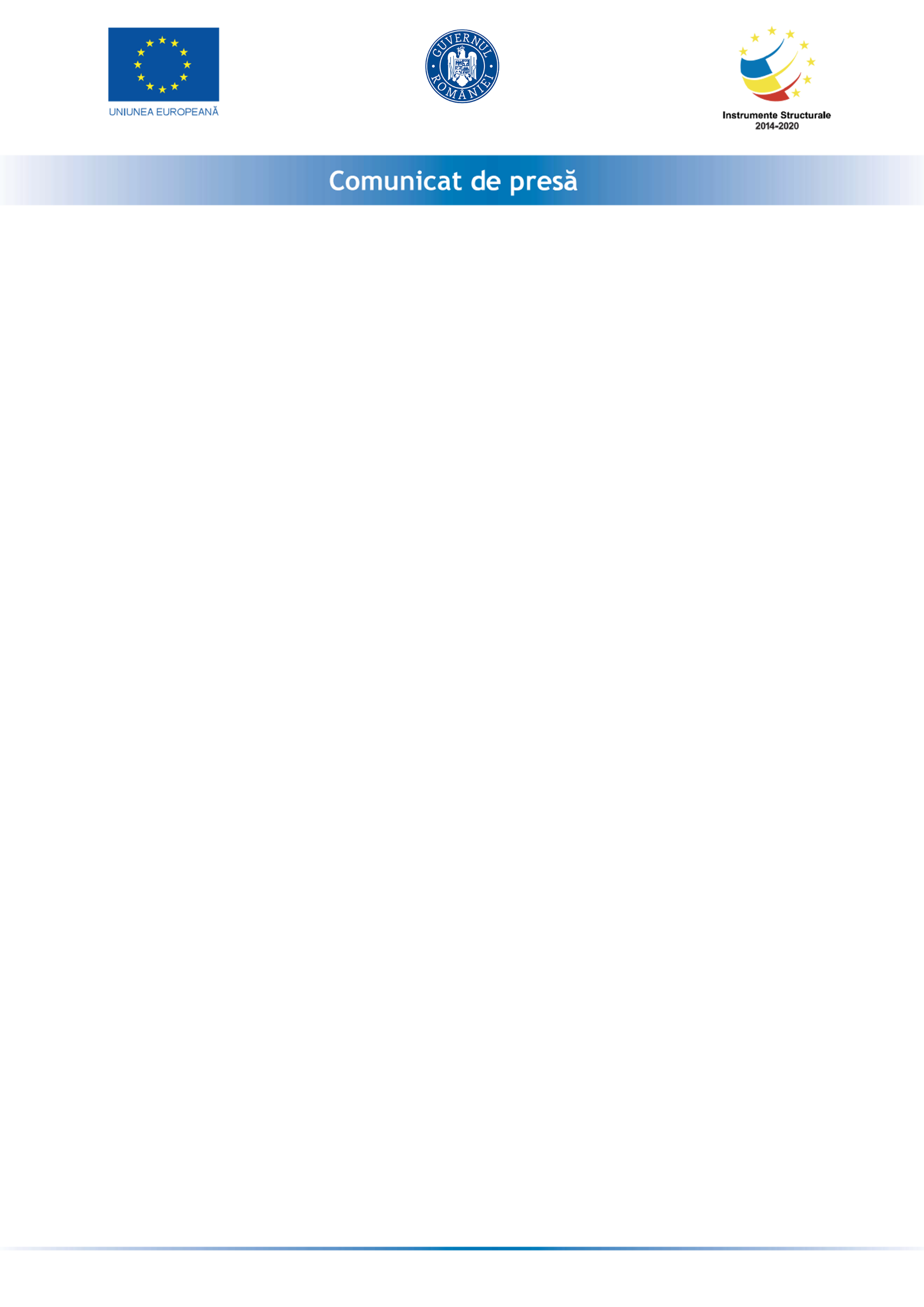 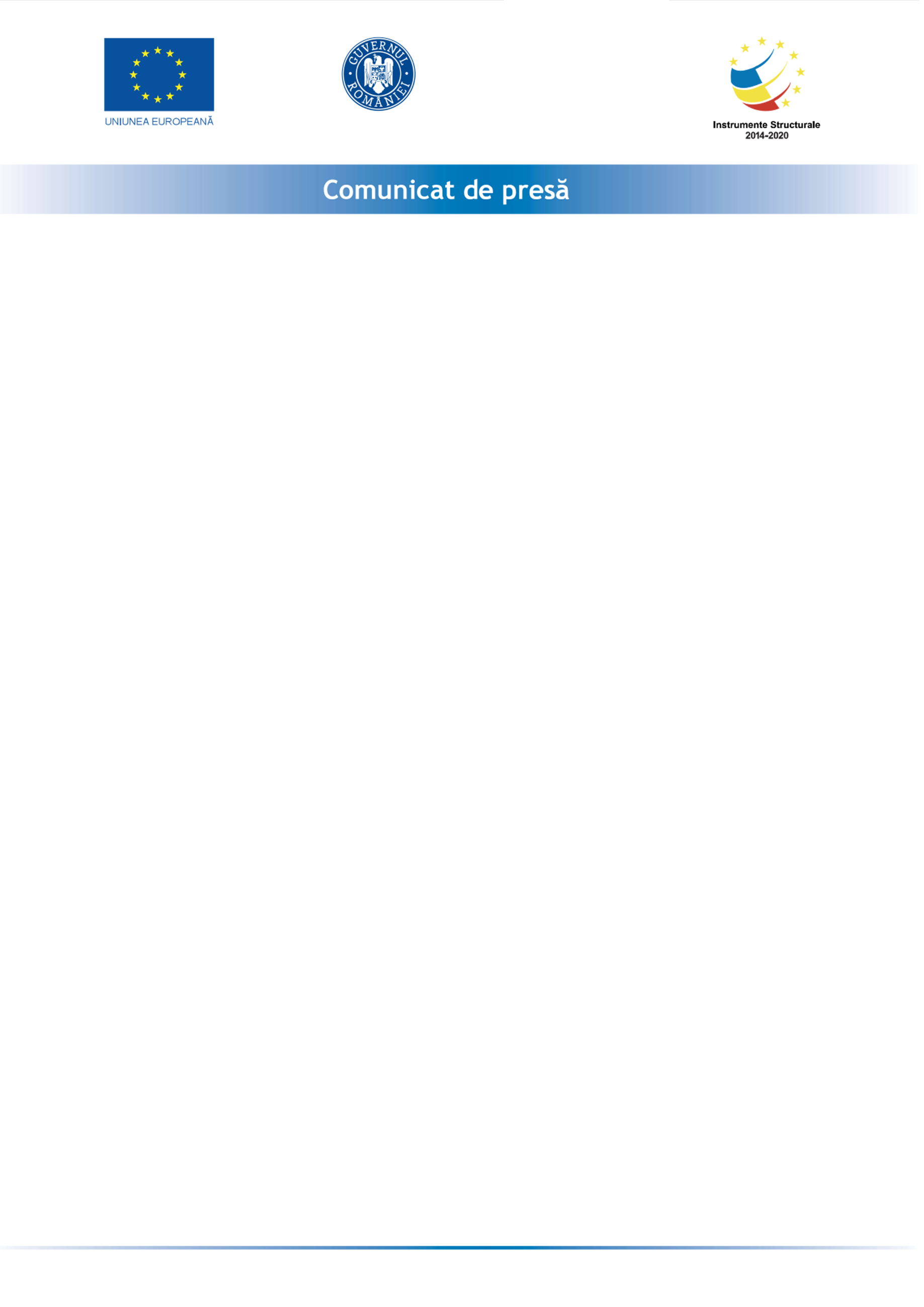 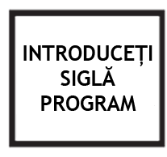 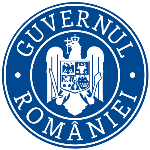       POIM 2014-2020     DIRECȚIA GENERALĂ ORGANISMUL INTERMEDIAR PENTRU TRANSPORTAprobarea finanțării pentru proiectul major “Pod suspendat peste Dunăre in zona Tulcea / Brăila” de către Comisia EuropeanăÎn data de 30.08.2019, Comisia Europeana a informat autoritățile romane ca a emis decizia de aprobare a proiectului major “Pod suspendat peste Dunăre in zona Tulcea / Brăila” pentru finanțare din fondurile europene in cadrul POIM 2014-2020. Conform regulamentelor europene Ministerul Transporturilor a semnat la data de 29.05.2019 contractul de finanțare aferent proiectului “Pod suspendat peste Dunăre in zona Tulcea / Brăila”, iar aceasta decizie a CE confirma corectitudinea deciziei luate de Ministerul Transporturilor. Reamintim ca la data de 15.01.2018 CNAIR SA beneficiarul finanțării europene a semnat contractul de proiectare - construcție pentru proiectul “ Pod suspendat peste Dunăre in zona Tulcea / Brăila”, iar la data de 24.05.2019 proiectul a fost transmis la Comisia Europeana.Proiectul finanțează construcția unui pod suspendat peste fluviul Dunărea cu o lungime de 1.974,30 m și construirea unui drum principal de 19,095 km între Brăila și Jijila (din care 5,746 km sunt drumuri de 2x2 benzi și 11.155 km sunt 2 x 1 benzi), precum și un drum de legătură de 4,660 km de linii de 2x1 piste către Măcin.Valoarea totală a proiectului este de 2.571.925.790,17 lei, din care valoarea totală eligibilă aprobată de către Comisia Europeana , finanțată prin Programul Operațional Infrastructură Mare 2014-2020, este 1.996.408.666,21lei lei (85% din valoarea totală eligibilă aprobată –  1.696.947.366,29  lei este asigurată din Fondul European de Dezvoltare Regională, iar 15% în valoare de 299.461.299,92 lei va fi finanțată din bugetul beneficiarului).Perioada de implementare a Proiectului este de 105 luni, respectiv între 27.04.2015 și 31.12.2023.După realizarea acestui proiect accesibilitatea Dobrogei in special in județul Tulcea va fi crescuta realizând-se reduceri semnificative de timpi de călătorie in particular intre Moldova si Dobrogea.